						Gemeinde unterWegs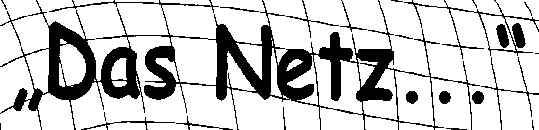 Abhängig von den jeweils geltenden Coronaschutzverordnungen haben wir für 2022 folgende Ausflüge geplant:Freitag, 21. Januar, 8.15 – Rückfahrt gegen 17.00 UhrHaus der Geschichte Düsseldorf24 € Busfahrt und FührungDonnerstag, 17. Februar , 13.00 – Rückfahrt gegen 18.00 Uhr MMC Studios Köln – Einblick in die Welt von Film und Fernsehen36 € für Busfahrt und Führung in den StudiosDonnerstag, 17. März, 8.00 – Rückfahrt gegen 17.30 Uhr Bitburger Erlebniswelt und Römische Stadtführung in Bitburg39 € für Busfahrt und FührungenSamstag, 30. April , 8.00 – Rückfahrt gegen 17.00 UhrVenezianisches Kostümfest im Wassergarten von Schloss Annevoie/Belgien38 € für Busfahrt und EintrittDonnerstag, 26. Mai, 8.00 - Rückfahrt gegen 17.00 UhrHeiligbluttag mit Heilig-Blut-Basilika in Brügge/Belgien30 € für BusfahrtDonnerstag, 23. Juni, 7.00 – Rückfahrt gegen 17.00 UhrArnheim und Doesburg/Holland32 € für Busfahrt und Führung in ArnheimFreitag, 8. Juli, 7.00 – Rückfahrt gegen 17.00 UhrSeebad de Haan/Belgien28 € für BusfahrtFreitag, 12. August, 7.30 – Rückfahrt gegen 17.00 UhrBrüssel – Blumenteppich auf dem Grote Markt32 € Busfahrt und Eintrittskarte BalkonMittwoch, 21. September, 8.00 – Rückfahrt gegen 17.00 UhrMaastricht  - Bus, Schiff und Unterwelt43 € Busfahrt, Citytour, Höhlenführung, SchifffahrtDonnerstag 13. Oktober, 7.30 – Rückfahrt gegen 17.30 UhrHistorische Weinstadt Saarburg61 € Stadtführung, Weingutführung, Weinverkostung und EssenDonnerstag, 17. November, 8.00 – Rückfahrt gegen 16.30 UhrGeschichte des Werkzeugs, Solingen und Remscheid29 € Busfahrt und FührungenFreitag, 16. Dezember, 13.00 – Rückfahrt gegen 20.00 UhrWeihnachtsmarkt Trier27 € für BusfahrtFür weitere Informationen steht Ihnen unser Netzbüro gerne zur Verfügung,Tel. 02421 188-123, Dienstag und Donnerstag10.00 – 12.00 Uhr